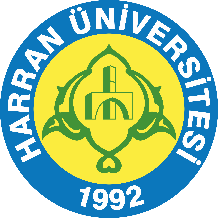                       T.C.HARRAN ÜNİVERSİTESİMakine Mühendisliği BölümüÇizelgelerTablo 1. İletişim Bilgileri	7Tablo 2. Mühendislik Fakültesi Kalite Komisyon Üyeleri	8ŞekillerŞekil 1. Harran Üniversitesi Osmanbey Yerleşkesi	6ÖZETBölümümüz her eğitim ve öğretim yılında bölümde verilen derslerin dönem sonu değerlendirmeleri ders anketlerini öğrencilerle yaparak ders dosyalarını dersin sorumlu öğretim elemanı hazırlayarak bölüm başkanlığına sunmaktadır. Bu şekilde her bir dersin hem öğrenciler hem de dersin sorumlu öğretim elemanı tarafından değerlendirilmesi sağlanmaktadır. Bölümün MÜDEK akreditasyonuna dahil olmasıyla eğitim ve öğretim faaliyetlerinin, araştırma ve geliştirme olanaklarının, toplumsal katkı, sosyal farkındalık, sürdürülebilirlik gibi birçok alanda kendini geliştirmesi sağlanmaktadır. Ayrıca Bölümümüzde altışar aylık periyotlar halinde Stratejik Yönetim, Süreç Yönetimi ve Risk Analizi yaklaşımları ile Kurumsal Yönetim Sistemi çalışmaları, mevcut durumdan daha iyiye ve ileriye hedefli, günümüz rekabetçi yapısında uygulama standartlarının oluşturulması yönündeki gelişmelere uyum sağlamak için sürdürülmektedir. Bu raporda öncelikle birim hakkında bilgiler verilmekte, ardından liderlik-yönetim-kalite güvence sistemi ile ilgili gelişmeler anlatılmaktadır.BİRİM HAKKINDA BİLGİLERİletişim BilgileriUlaşımHarran Üniversitesi Mühendislik Fakültesi Mardin Yolunun 22. Kilometresinde yer alan Harran Üniversitesi Osmanbey Yerleşkesi içinde yer almaktadır.  Harran Üniversitesi Mühendislik Fakültesi’nin uydu görüntüsü Şekil 1’de gösterilmektedir. 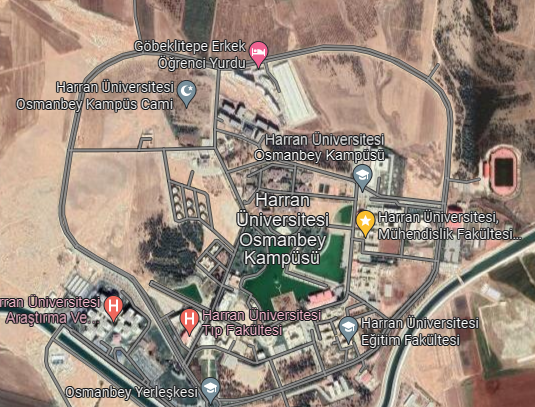 Şekil 1. Harran Üniversitesi Osmanbey YerleşkesiHarran Üniversitesi Mühendislik Fakültesine ulaşmak için özel araçlarında dışında Şanlıurfa Büyükşehir Belediyesi tarafından 90 numaralı Otobüs hattı kullanılmaktadır. Şanlıurfa Büyükşehir Belediyesi Ulaşım Daire Başkanlığı tarafından hizmet verilen Urfa Kart’ın web sitesine girilerek 90 nolu otobüsün anlık konumlarını görülebilir, bulundukları durağa yaklaşan otobüslerinde kaç dakika sonra durakta olacağını incelenebilir, nasıl giderim modülü ile bir noktadan başka bir noktaya seyahatler planlanabilir, Urfa Kart Dolum Merkezlerine ait bütün bilgilere ulaşılabilir, kart bilgilerine erişilebilir ve çevrim-içi olarak bakiye yüklemesi yapılabilir.  İletişim BilgileriMühendislik Fakültesine bünyesinde eğitim ve öğretimlerini sürdürmekte olan Dekanlığımızın ve Bölümlerimizin iletişim bilgileri Tablo 1’de gösterilmektedir. Mühendislik Fakültesi Dekanlığı veya Bölümlerimizle telefon üzerinden iletişime geçmek için +90 414 318 3000 santral arandıktan sonra tabloda verilen dahili numaraların tuşlanması yeterlidir.Tablo 1. İletişim BilgileriBirim Kalite Komisyon ÜyeleriMühendislik Fakültesi Birim Kalite Komisyon Üyeleri Tablo 2’de gösterilmekte olup toplam sayısı 21’dir. Gösterildiği gibi Dekanlığımız Kalite Yöneticisi (Dekan), Akademik Kalite Elçisi (Dekan Yrd.) ve İdari Kalite Elçisi (Fakülte Sekreteri) olmak üzere 3 üyeye sahiptir. Bölümlerimiz ise Kalite Yöneticisi (Böl. Bşk.) ve Kalite Elçisi (Öğr. Elm.) olmak üzere 2 üyeye sahiptir. Tarihsel Gelişimi09.07.1992 tarih ve 3837 sayılı kanunla Harran Üniversitesi ile Mühendislik Fakültesi kurulmuştur. 1984 yılından beri Dicle Üniversitesine bağlı olan İnşaat Mühendisliği Bölümü 1992 yılında Harran Üniversitesi Mühendislik Fakültesi bünyesine alınmıştır. Harran Üniversitesi Mühendislik Fakültesi olarak Makine, İnşaat ve Çevre Mühendisliği bölümleri ilk öğrencilerini 1993 yılında almışlardır. Daha sonra sırasıyla Bilgisayar Mühendisliği Bölümü (2005), Elektrik-Elektronik Mühendisliği (2012), Harita (2017) ve Endüstri (2018) mühendislikleri açılmış ve öğrenci almışlardır. Gıda Mühendisliği Bölümü, 2016 yılında Ziraat Fakültesinden Mühendislik Fakültesine bağlanmıştır. 2020 yılında ise Yazılım Mühendisliği kurularak bölüm sayısı 9 olmuştur.2.8 Makine MühendisliğiGAP bölgesinin sahip olduğu zengin kaynakların merkezi bulunan Şanlıurfa şehrinden üretime aktarılması için kurulan Makine Mühendisliği bölümü 1993 yılından itibaren öğrenci alımına başlamış  ve ilk mezunlarını 1997 yılında vermiştir. 2003 yılında Harran Üniversitesinin ana kampüsü olan Osmanbey kampüsüne taşınan Makine Mühendisliği bölümü alt yapısını güçlendirerek bünyesinde Mekanik, Isı Transfer, Termodinamik, iklimlendirme, imalat-konstrüksiyon, malzeme ve 2 adet bilgisayar laboratuvarları kurulmuştur. Ayrıca kendi bünyesinde bulunan öğretim üyeleri tarafında Gap bölgesinin zengin olan yenilenebilir enerji kapsamında GAP Yenilenebilir Enerji Merkezi Kurarak burada bulunan laboratuvarları da (Enerji verimliliği lab., Hesaplamalı akışkanlar Mekaniği lab., termal güneş kollektör lab., İnovasyon lab. ve Yüksek başarımlı hesaplama lab.) aktif halde kullanmaktadır. 2008 yılında Makine Mühendisliği bölümü ikinci öğretim programından ilk öğrencisini aldı ve ilk mezunlarını 2012 yılında vermiştir. İkinci öğretim programı 2018 yılında itibaren öğrenci almamıştır. Makine Mühendisliği bölümü 2010 yılından itibaren ilk doktora öğrencilerini almaya başlamış ve 2015 yılında da ilk mezunlarını vermiştir. Makine Mühendisliği bölümü aktif olarak öğrenci almakta ve bünyesinde 2023 yılı itibariyle Örgün Eğitim programında 165 öğrenci, İkinci Öğretim programında 7 öğrenci kayıtlı olup bölümdeki toplam lisans öğrenci sayısı 927'dir. Makine Mühendisliği lisansüstü programlarında 75 yüksek lisans ve 16 Doktora olmak üzere toplam 91 lisansüstü öğrenci öğrenimlerine devam etmektedir.  Bölümümüzde 2022 bahar yarıyılı sonu itibariyle Enerji, Mekanik, Konstrüksiyon ve İmalat, Makine teorisi ve dinamiği ve termodinamik olmak üzere 5 adet anabilim dalı ve toplamda 16 adet öğretim elemanı bulunmaktadır. Bölümde uygulanmakta olan eğitim ve- öğretim planları bilim ve teknolojideki gelişmelere paralel olarak iç ve dış paydaşların katılımıyla uluslararası yeterlilikleri sağlayacak şekilde hazırlanmıştır ve sürekli iyileştirme mekanizmalarına bağlı olarak güncellenmektedir. Bölüm hakkındaki tanıtıma buradan ulaşabilirsiniz. Tablo 2. Makine Mühendisliği Bölümü  Kalite Komisyon ÜyeleriMisyonu, Vizyonu, Değerleri ve HedefleriMühendislik Fakültesinin benimsediği misyon bilimsel araştırmalar yoluyla, evrensel bilimi ilerleten katkılar yapmak, toplum ve çevreye duyarlı, yaratıcı, yenilikçi ve girişimci mühendisler yetiştirmek, ülkemizin uluslararası rekabet edebileceği öncelikli araştırma alanlarında, sürekli yenilikçi ve atılımcı bir görev üstlenmek ve  mühendislik alanında, ülke genelinde ve Güneydoğu Anadolu Bölgesi özelinde toplum, sanayi ve devletin tüm bileşenlerinin gereksinmelerine yanıt vermek ve onların aydınlanmasında ve yapılanmasında öncülük etmek olarak belirlenmiştir. Toplum ve çevreye duyarlı tam gelişmiş bir anlayış içerisinde, mühendisliğin tüm dallarında, evrensel ölçülerde mükemmel bir eğitim, bilim ve araştırma kurumu olması hedeflediği vizyondur.3.8 Makine MühendisliğiMisyonumuz, Akademik ve teknik alt yapı olanaklarımız ile, Makine Mühendisliği mesleğinin gerektirdiği bilgi ve becerilere sahip, bu bilgi ve becerilerini ülkesinin ve insanlığın yararına kullanabilecek, kendini sürekli sorgulayan ve yenileyebilen, sorumluluk sahibi, özgüveni yüksek, evrensel nitelikte bilgi ve teknoloji üretebilen, sosyal bilinci gelişmiş, temel değerlerimizi benimsemiş mühendislerin yetişmesi için eğitim vermek ve Makine Mühendisliği alanlarında, toplumun ihtiyaç duyduğu bilgi ve teknolojilerin gelişmesine katkıda bulunacak araştırmalar yapmak ve yaymaktır.Vizyonumuz, öğretim elemanları, mezunları, ürettiği projeleri ve toplumsal katkılarıyla yurtdışında iyi tanınan, yurtiçinde en önde gelen, saygın Makina Mühendisliği Bölümlerin’den biri olmaktır.ÖLÇÜTLER KALİTE GÜVENCE SİSTEMİ Harran Üniversitesi Mühendislik Fakültesi benimsemekte olduğu vizyon ve misyonda belirtilen amaç ve hedeflere ulaşmak için uygunluk ve uluslararası standartlara uyum bileşenlerini göz önüne alarak kalite güvence politikalarını oluşturmakta ve izlemektedir.  Mühendislik Eğitim Programları Değerlendirme ve Akreditasyon Derneği (MÜDEK) tarafından Mühendislik Fakültemize bağlı Makina ve İnşaat Mühendisliği Bölümü değerlendirilmektedir. İnşaat Mühendisliği Bölümü 2011 yılında MÜDEK Akreditasyonu çalışmalarına başlamış ve sonra olarak 2021 Yılı Nisan ayında MÜDEK Dış Değerlendirmeye tabi tutularak Şekil 2’de görüldüğü gibi 30 Eylül 2023 tarihine kadar akreditasyon almıştır. Benzer şekilde Makine Mühendisliği Bölümümüzde benzer çalışmalar yürüterek Şekil 3’de gösterildiği gibi 30 Eylül 2023’e kadar MÜDEK Akreditasyonu almıştır. 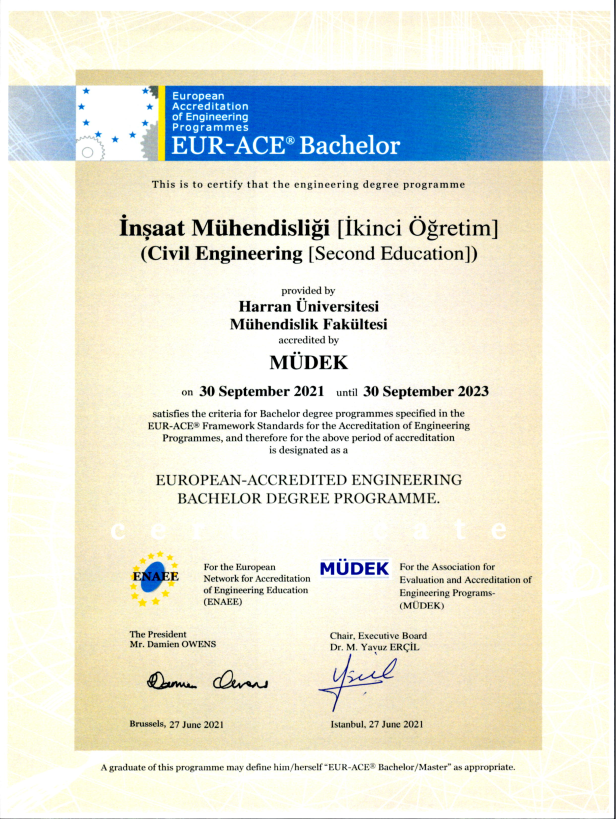 Şekil 2. İnşaat Mühendisliği MÜDEK Akreditasyonu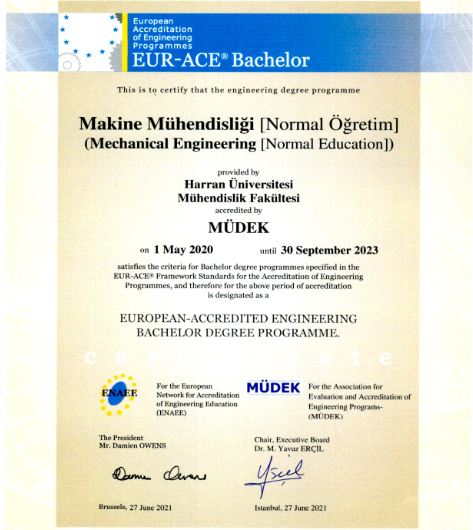 Şekil 3. Makine Mühendisliği MÜDEK AkreditasyonuA.1. Liderlik ve KaliteBölümümüz kaliteyi sürdürülebilirlik normları çerçevesinde kurumsal kültürün bir unsuru olarak önceliklemektedir. Bu çerçevede kurumsal kültür ile kurumlardaki değer ve beklentiler doğrultusunda kalite çalışmalarının koordine edilmesini sağlayan ve kalite süreçlerini iç ve dış paydaşlarında katılımıyla sağlanan bir liderlik anlayışına sahiptir.  A.1.1. Yönetim modeli ve idari yapı	Makine Mühendisliği Bölümü idari yapılanması ve öğrenci danışmanlıkları ile ilgili veriler bölüm web sayfasında güncel şekli ile bulunmaktadır. 2023-2024 EĞİTİM ÖĞRETİM YILI MAKİNE MÜHENDİSLİĞİ BÖLÜM YÖNETİMİ VE KOMİSYON GÖREVLERİA.1.2. LiderlikBölümdeki kalite kültürünün gelişimini ölçmek ve izlemek için kullanılan yöntem Harran Üniversitesi rektörlüğü tarafından oluşturulan Kalite Yönetim Bilgi Sistemi üzerinden süreç izleme ile gerçekleştirilmektedir. Bölüm ile ilgili süreç yönetim istatistiklerine buradan ulaşılabilirA.1.3. Birimin dönüşüm kapasitesi	Eğitim amaçları ve bu amaçlara erişim düzeyini ölçmek için kullanılan gösterge ve ölçütler, beş yılda bir yenilenmektedir. 2020 yılı içerisinde bu amaca yönelik çalışmalar yürütülmüştür, takip eden yıllarda da yürütülecektir. Bölüm lisans ders planları da yine akreditasyon çalışmaları kapsamında güncellenmektedir. Bu doğrultuda ders planları güncellenmiş, krediler düzenlenmiş, tüm dersler için, MÜDEK tarafından belirlenen program çıktılarına yönelik “Ders Kazanımları” tanımlanmıştır. Her dönemin sonunda, öğretim üyeleri sorumlu oldukları dersler için Ders Değerlendirme Formları hazırlamaktadır. Bu formlarda, dersin işleyişine yönelik genel değerlendirmeler yanında, belirlenen hedeflere ne düzeyde ulaşıldığını ölçmeye yönelik değerlendirmeler de yapmaktadır. Tüm ders dosyaları düzenli aralıklarda incelenmekte ve Bölüm Özdeğerlendirme Raporu hazırlıklarında kullanılmaktadır. Ayrıca, yıllık olarak bu değerlendirmeler ışığında aksayan yönler belirlenmekte ve düzeltici önlemler değerlendirilmektedir. Akreditasyona yönelik çalışmalar Bölüm Başkanlığı gözetiminde Bölüm Akreditasyon Komitesi tarafından yürütülmektedir. Bu komisyon, Bölüm Kurulu tarafından seçilir. Akreditasyon komitesi, eğitim komisyonları ile yakın ilişki içinde görev yapar. Makine Mühendisliği Bölümü Danışma Kurulu’nda, sanayi kuruluşlarından, meslek odalarından, akademiden, mezunlar arasından ve ilgili kamu kuruluşlarından üyeler bulunmaktadır. Danışma Kurulu yılda üç kez toplanarak Bölüm’de yürütülen çalışmalar hakkında bilgiler alır ve ileriye yönelik olarak göz önüne alınabilecek önerilerde bulunur. Bölüm ders planında yapılacak olası değişiklikler, eğitim amaçlarının belirlenmesi ve erişim düzeyinin belirlenmesi aşamalarında Danışma Kurulu aktif rol alır. Bu döngülerde ayrıca mezun anketlerinden ve her dönem öğrencilerle yapılan toplantılarda öğrencilerden gelen görüşlere de yer verilir. Son karar her zaman Bölüm Kurulu tarafından alınır. Bölümümüzde kalite güvence çalışmaları Şekil 1’de gösterilen çizelge uyarınca yürütülmektedir. İlk döngü yıllık olarak kapatılır. Bu döngüde veriler toplanır, yıllık (dönemsel) değerlendirme raporu hazırlanır ve aksayan noktalar tespit edilerek bir sonraki yıl bu aksaklıkların belirlenmesi için izlenecek yollar belirlenir. Toplanan veriler şunlardır:Ders dosyası formlarıMezun anketleriÖğrenci toplantı tutanaklarıTasarım çalışmaları raporuStaj değerlendirme raporuA.1.4. İç kalite güvencesi mekanizmalarıBölüm Kalite Kurulu organizasyon yapısı; Bölüm Başkanı Yardımcıları Başkanlığında bölüm içerisinde idari ve akademik komisyon üyelerinden oluşmaktadır. 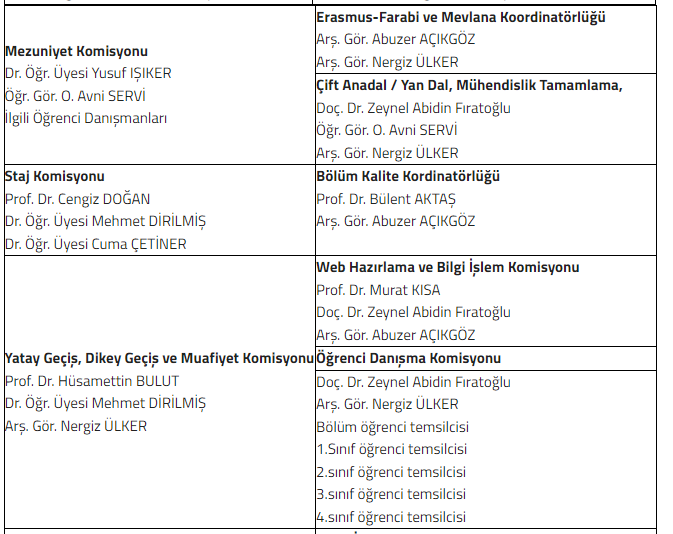 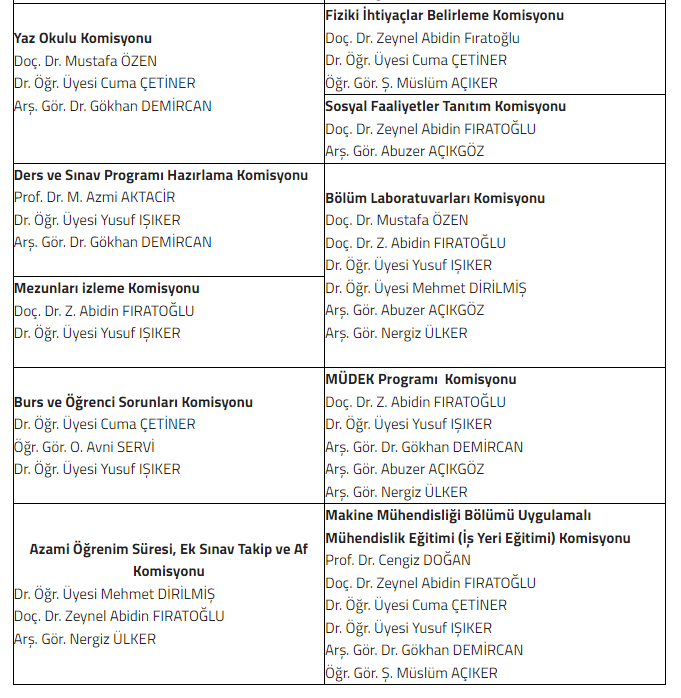 Kalite komisyonu bölümün ihtiyaç duyduğu kalite ile ilgili konuları veya gündemi konuşmak üzere belirtilen gün, yer ve saatte Bölüm Kalite Kurulu Başkanlığında toplanır.Tablo 3. Kalite Yönetimi Bilgi Sistemi KomisyonuToplantıda alınan kararlar yazılı olarak bir tutanak haline getirilir ve dekanlığın görüşüne sunulur. A.1.5. Kamuoyunu bilgilendirme ve hesap verebilirlikBölümümüz bünyesinde gerçekleştirilen faaliyet ve duyurular kamuoyunu ve öğrencilerimiz bilgilendirmek amacıyla bölümümüz web sayfasının “Duyurular” kısmından yapılmaktadır.A.2. Misyon ve Stratejik Amaçlar	Bölümümüz; vizyon ve misyonuna uygun olan politikaları geliştirmek için uygulanan stratejik amaçlarını planlı bir şekilde uygulamakta ve performans yönetimi kapsamında sonuçları izleyerek değerlendirmekte ve kamuoyuyla bölüm web sayfasından paylaşmaktadır. Ayrıca gerekli istatistiklere buradan ulaşılabilmektedir.A.2.1. Misyon, vizyon ve politikalarHarran Üniversitesi Makine  Mühendisliğinin belirlediği misyon evrensel değerlerle donanmış, kendisini sürekli yenileyen, yaşam boyu öğrenmeyi hedef edinmiş, analiz ve sentez yapabilen, yaratıcı, girişimci, sorgulayıcı, etik değerleri özümsemiş, temel mesleki formasyona sahip, takım çalışmasına yatkın bireyler yetiştiren; Ulusal ve uluslararası işbirliği ve dayanışma anlayışıyla toplumun kalkınmasına ve yaşam kalitesinin yükseltilmesine yönelik bilimsel araştırma ve teknoloji geliştirme çalışmalarına öncülük eden bir bölüm oluşumu gerçekleştirmektir. Vizyonu ise haritacılık alanındaki son teknolojileri kullanarak ülkesinin, bölgesinin ve üniversitesinin ihtiyaçlarına uygun eğitim veren, araştırma ve uygulama projeleriyle bilime ulusal ve uluslararası düzeyde iş birliği yaparak katkı sağlayan, mezunlarını ülkesine ve insanlığa faydalı nitelikli bireyler yetiştiren seçkin bir bölüm olmaktır.A.2.2. Stratejik amaç ve hedefler Makine mühendisliği bölümü olarak sahip olduğumuz fiziki ve teknolojik alt yapımızla eğitim ve öğretimi kalitesini geliştirmek, 	yerel ve bölgesel olarak kalkınmaya katkı sağlamak, nitelikli insan yetiştirmekte öncü olmayı amaçlamaktayızA.2.3. Performans yönetimi    Kurumsal amaçlar doğrultusunda tüm süreç ve alanlarla ilgili göstergeler birime özgü yöntemlerle izlenmekte ve paydaşlarla birlikte yenilikçi uygulamalarla çözülmeye çalışılmaktadır A.3. Yönetim Sistemleri	 A.3.1. Bilgi yönetim sistemiBölümümüzde, Üniversitemiz bünyesinde yer alan Elektronik Belge Yönetim Sistemi, Personel Devam Kontrol Sistemi, Arıza Talep Sistemi, Personel Bilgi Sistemi, Öğrenci Bilgi Sistemi, Harcama Yönetim Sistemi, Kalite Yönetim Bilgi Sistemi kapsamında yürütülen tüm iş ve işlemler görev tanımlamaları yapılan kişiler tarafından bilgi yönetim sistemleri aracılığıyla yürütülmekte, kayıt altına alınmakta ve arşivlenmektedir. Tüm bu sistemlerin kontrolü  HARRAN PORTAL sayfasından takip edilebilmektedir. Belirlenen takvimlere bağlı olarak yürütülen bu süreçler mevzuattaki değişikliklere veya ihtiyaca göre güncellenmekte ve sürekli iyileştirilmektedir. A.3.2. İnsan kaynakları yönetimiBeşerî kaynak yönetiminde 02.11.2018 tarihli ve 30583 sayılı Resmî Gazete’de yayımlanan "Devlet Yükseköğretim Kurumlarında Öğretim Elemanı Norm Kadrolarının Belirlenmesine ve Kullanılmasına İlişkin Yönetmelik" ile düzenlendiği şekilde, üniversite yönetimi her yıl sonunda fakültemizden öğretim elemanı norm kadro planlamalarını bir sonraki yıl için yapmamızı istemektedir			 A.3.3. Finansal yönetimHarran Üniversitesi mühendislik fakültesine bağlı olarak bölümümüz 5018 Sayılı Kamu Mali Yönetim ve Kontrol Kanunu gereğince Merkezi Yönetim kapsamında yer alan özel bütçeli kuruluş olup mali kaynakların kullanımında söz konusu yasa hükümlerine ve süreçlerine uygun olarak hareket etmektedir. Bunun için kaynakların etkili, ekonomik ve verimli bir şekilde elde edilmesi ve kullanılmasını, hesap verebilirliği ve mali saydamlığı sağlamak üzere, kamu mali yönetiminin yapısını ve işleyişini, kamu bütçelerinin hazırlanmasını, uygulanmasını, tüm mali işlemlerin muhasebeleştirilmesini, raporlanmasını ve mali kontrolü düzenlemek amacıyla yürürlüğe konulan 5018 Sayılı Kamu Mali Yönetimi ve Kontrol Kanunu ile ikincil mevzuat doğrultusunda mali ve mali olmayan kaynakların yönetimi sağlanmaktadır. Bütçenin hazırlanması, izlenmesi ve raporlanması e-bütçe sistemi ile gerçekleştirilmektedir. Harcamalar ise KBS ve MYS otomasyon sistemi üzerinden gerçekleştirilmektedir. Bütçeleme ve harcama sürecinin her aşaması Strateji Geliştirme Daire Başkanlığı tarafından denetlenmekte ve yönetim kademesine her aşamada tüm istatistiki veriler rapor edilebilmektedir.A.3.4. Süreç yönetimiBölümümüzde Eğitim-Öğretim süreçleri; Üniversitemiz Senatosu tarafından belirlenmiş Yönergeler kapsamında yürütülmekte, bu süreçlerin yürütülmesinde, Bölüm Başkanı, bölüm başkan yardımcıları, Müfredat Hazırlama Komisyonu, Sınav Programı Hazırlama Komisyonu gibi komisyon temsilcileri ve iç ve dış paydaş görüşleri de alınarak yürütülmektedir.A.4. Paydaş Katılımı		A.4.1. İç ve dış paydaş katılımıMakine mühendisliği bölümü iç ve dış paydaşlar toplantılarını her eğitim ve öğretim yılı boyunca yılda 3 defa olmak üzere yapmaktadır. A.4.2. Öğrenci geri bildirimleriÜniversitemizde öğrencilerimizin talep, şikâyet ve önerilerinin hızlı bir şekilde yönetime ulaştırılabilmesi için her yıl öğrenciler tarafından öğrenci temsilcisi seçilmektedir. Böylece yönetim ve öğrenciler arasında iletişim sağlanmaktadır.A.4.3. Mezun ilişkileri yönetimiMezunlarımızla iletişim kurmak, kariyer hedeflerine ulaşma düzeylerini belirlemek, istihdam oranlarını izlemek, çalıştığı kurumlarla işbirliği yapmak, eğitim programlarımıza yönelik paydaş olarak mezunlarımızdan görüş almak, başarı hikâyelerini paylaşmak, kariyer fırsatları hakkında mezunlarımızı bilgilendirmek, mezuniyet sonrası mezunlarımızın gelişimini destekleyecek programlar yapmak amacıyla üniversitemiz tarafından 2021 yılında Mezun Bilgi Sistemi yenilenerek mezun portal sayfası hazırlanmıştır.A.5. Öğrenci Sayıları ve İnsan Kaynakları Verileri Tablo:1 Öğrenci sayılarıTablo: 2 İnsan Kaynakları Veri TablosuEĞİTİM VE ÖĞRETİMB.1. Program Tasarımı, Değerlendirmesi ve GüncellenmesiMakine Mühendisliği Bölümü, temel mühendislik bilimlerinde sağlam bir temel oluşturarak öğrencileri profesyonel kariyere hazırlamak için tasarlanmış eğitim programları sunar. Program, inisiyatif, yaratıcılık, yetenek, liderlik ve makine mühendisliği alanında yeni teknolojileri geliştirme, takip etme ve benimseme yeteneğini geliştirmeyi amaçlamaktadır. Isı ve akış bilimleri, enerji sistemleri, uygulamalı mekanik, tasarım ve üretim, makine teorisi ve kontrol sistemleri konularında temel ve uzmanlaşmış konuları kapsayan çeşitli dersler sunulmaktadır. Dersler çeşitli laboratuvarlarda, bilgisayar kullanımı ve deneysel çalışmalarla desteklenmektedir.Makine Mühendisliği, yaşamı etkileyen pek çok sektörde belirleyici rol oynamaktadır. Örneğin; savunma sanayi teknolojileri ve yenilenebilir enerji sistemleri makine mühendislerinin tasarım ve üretim önderliğinde hayat bulur. Makine mühendisliği bölümü öğrencileri bilim ve teknoloji dünyasındaki gelişmeleri ileri mühendislik sistemlerine uygulayacakları bir alt yapı ile diploma almaktadır. Mezunlar çalıştıkları kurumların tasarım, araştırma geliştirme, imalat ve planlama etkinliklerinde lider konumlara ilerlemektedir. Akademik dünyaya yönelenler ise yüksek lisans ve doktora programlarını tercih etmektedir. Bölümümüz mezunlarının Türkiye’ de ve yurt dışında faaliyet gösteren enerji sektörü, otomotiv sektörü, üretim, planlama, satış, yönetim, araştırma geliştirme gibi pek çok geniş alanda çalışabilecek bilgi ve deneyime sahip olarak yetiştirilmeleri amaçlanmaktadır. Bununla beraber mezun olan öğrencilerimizin sahip olduğu yeterliliklerin başında, hangi alanda çalışıyor olursa olsun karşılaştığı problemleri çözmek için mühendislik bilgilerinden yararlanarak
problemi analiz edebilmesi, gerekli olan teknikleri, yazılımları, süreç ve modern araçları kullanarak çözüm önerileri geliştirebilmesi gelmektedir. Makine Mühendisliği Bölümü öğrencileri mezun olduklarında yukarıda belirtilen yeterliliklere sahip olabilmek için Tablo 5.1’den de görülebileceği gibi 1. sınıf ve kısmen 2. Sınıf süresince genellikle Matematik, Fizik, Kimya, İstatistik gibi temel bilimler ve matematik bölümlerinden alınan derslerle eğitimlerine devam etmektedirler. Mühendislik temel dersleri ise 2. sınıfta başlamakta üst sınıflara gidildikçe yoğunluğu artmaktadır. Özellikle 4. Sınıf öğrencileri teorik derslerin yansıra tasarım dersleri ve özel konulara yönelik olarak hazırlanmış seçmeli dersler almaktadırlar.B.1.1. Programların tasarımı ve onayıBölümümüzün eğitim-öğretim faaliyetlerini düzenlerken, temel hedeflerini Bologna sürecinden almış ve Bologna sürecinin temel aşaması olan Avrupa Kredi Transfer Sistemi (AKTS) ile entegrasyonları yapılmıştır. Ayrıca, program tasarımı ve onayı süreçlerinin yönetsel ve organizasyonel yapısı oluşturulmuş ve program amaç ve çıktılarının TYYÇ (Türkiye Yükseköğretim Yeterlilikleri Çerçevesi) ile uyumu sağlanmıştır. Bu süreçler periyodik olarak gözlenmekte ve güncellenmektedir. AKTS, TYYÇ ve üniversitemiz tarafından hazırlanan Program Ders Bilgi Paketi Hazırlama Kılavuzu dikkate alınarak programlarımız oluşturulmuştur. Öğrenci bilgi sistemi üzerinde 2021-2022 güz ve 2022-2023 bahar dönemindeki dersler için hazırlanan ders bilgi paketleri mevcuttur.Öğrencilerin değerlendirilme sistemi, kayıt vb. gibi hususlarda Harran Üniversitesi Ön lisans ve Lisans Eğitim-Öğretim ve Sınav Yönetmeliği ve Harran Üniversitesi Ön lisans-Lisans Uluslararası Öğrenci Yönergesindeki maddeler dikkate alınmaktadır. Program tasarımlarında gerekli görülen düzenlemeler, yönergedeki ve yönetmeliklerdeki değişiklikler dikkate alınarak yapılmaktadır. Örneğin, pandemi döneminde ders ve sınav faaliyetlerinin bir kısmı çevrimiçi (online) olarak gerçekleştirilirken, bir kısmı ise salgına karşı T.C. Sağlık Bakanlığı tarafından önerilen tedbirler dikkate alınarak yüz yüze (uygulamalı dersler başta olmak üzere) yürütülmektedir. Mühendislik fakültemizin lisans programlarının amaçları, çıktıları ve bunların TYYÇ uyumu tanımlanmış ve ilan edilmiş ve ayrıca eğitim-öğretimle ilgili uygulamalarla ilişkilendirilmiştir. Programların amaçları, çıktıları ve TYYÇ ile uyumu iç ve dış paydaş görüşleri dikkate alınmaktadır. Bölümümüz lisans programındaki derslerin bilişsel seviyesini belirten ders kazanımları ile program çıktıları gerçekleştirilen her sınav sonrası öğretim üyelerimiz tarafından öğrenci bilgisi sistemine işlenmekte ve elde edilen neticeler eğitim-öğretimle ilgili uygulamalara (ders profilleri ve izlenceler gibi) yansıtılmaktadır. Lisans programımızda, program ve ders bilgi paketleri, ders dağılım dengesi (alan ve meslek bilgisi ile genel kültür dersleri dengesi, kültürel derinlik kazanma, farklı disiplinleri tanıma imkânları vb.) gözetilerek, ülkemizde ve dünyada faaliyet gösteren eşdeğer programlar dikkate alınarak hazırlanmış olup ve ayrıca güncel değişiklikler takip edilerek, gerekli görüldüğü takdirde programda güncellemeler gerçekleştirilebilecektirB.1.2. Programın ders dağılım dengesi2021-2022 eğitim ve öğretim yılı güz yarıyılında Makine mühendisliği bölümünde 6 tane sosyal seçmeli 16 tane mesleki seçmeli olmak üzere 22 tane seçmeli ders açılmaktadır. Bölümde de acılan zorunlu ders sayısı 26 olarak gerçekleşmiştir. 2021-2022 eğitim ve öğretim yılı Bahar yarıyılında Makine mühendisliği bölümünde 6 tane sosyal seçmeli 17 tane mesleki seçmeli olmak üzere 23 tane seçmeli ders açılmaktadır. Bölümde de acılan zorunlu ders sayısı 22 olarak gerçekleşmiştir. Bölümümüzde 2017 yılından beri uygulanan müfredat Bologna kriterleri çerçevesinde hazırlanmıştır. Bölümün 2020 yılında MÜDEK akreditasyonu çerçevesinde müfredatta küçük değişiklikler yapılarak bölüm mezunlarının diplomaları uluslararası akreditasyona uyumlu hale getirilmiştir. 1., 2.  ve 3. sınıflarda mühendislik temel becerilerinin kazandırılması için seçmeli derslere az yer verilmiştir. Son sınıfta öğrencilerin belirli alanlarda yetkinlikleri kazandırılması amacıyla seçmeli derslerden oluşmaktadır. Oluşturulan müfredat ve ders havuzu güncel mühendislik yaklaşımlarına uygundur. B.1.2) Programın ders dağılım dengesiBölümümüzdeki tüm programlarda tanımlanmış olan öğrenci iş yükleri, iç ve dış paydaşlarla paylaşılarak, eğitim-öğretimle ilgili tüm uygulamalarda bu iş yüklerine dikkat edilmektedir. Öğretim elemanları, Ders Bilgi Paketlerinde yer alan düzenlemelerin sonucuna göre, iş yüklerini değiştirerek AKTS hesaplanabilmekte ve bununla ilgili olarak dönem başında üniversitemiz Öğrenci İşleri Daire Başkanlığı tarafından gönderilen Ders Bilgi Paketlerinin düzenlenmesine yönelik yazı dikkate alınarak her öğretim elemanı girmiş olduğu derslerinde yer alan öğrenci iş yüklerini düzenlemektedir. B.1.3. Ders kazanımlarının program çıktılarıyla uyumuBölümümüzdeki program derslerinin öğrenme kazanımları (yüz yüze ve uzaktan eğitim de dahil) tanımlanmış ve ders kazanımları ile program çıktıları eşleşmesi oluşturulmuştur. Ders öğrenme kazanımlarının gerçekleştiğinin nasıl izleneceğine dair anabilim dalı/program ve birim yönetiminin birlikte rol aldığı süreçler üzerinde çalışılmaktadır. Bölüm yönetimi ve öğretim elemanları öğrenci bilgi sisteminden ders değerlendirme sistemlerini ders kazanımları ile eşleştirerek sürece katılmaktadır.	B.1.4. Öğrenci iş yüküne dayalı ders tasarımıMakine Mühendisliği Bölümü bünyesinde verilen tüm dersler bölüm web sayfasında güncel olarak yayınlanmaktadır. Ders öğretim planları AKTS Kullanıcı Kılavuzuna uygun olarak hazırlanmıştır. İlgili çizelgelere buradan ulaşılabilir.B.1.5. Programların izlenmesi ve güncellenmesiProgramların izlenmesi ve güncellenmesine ilişkin periyodik güncellemeler her eğitim-öğretim döneminden en az 15 gün önce bölüm web sayfasında ilan edilmektedir. Ders izlencelerine buradan ulaşılabilir. Program kalite komisyonları ve ana bilim dalı toplantılarında bu konu ile ilgili öneriler sunulmaktadır. Ayrıca, program derslerindeki öğrenci başarıları takip edilerek programların hedeflerinin sağlanma düzeyi takip edilmesi planlanmaktadır.B.1.6. Eğitim ve öğretim süreçlerinin yönetimiBirimde, eğitim-öğretim sistemine ilişkin uygulamalar izlenmekte ve izlem sonuçlarına göre iyileştirmeler yapılmaktadır.B.2. Programların Yürütülmesi (Öğrenci Merkezli Öğrenme Öğretme ve Değerlendirme)	Bölümümüzde tüm eğitim-öğretim faaliyetlerinin sorunsuz bir şekilde yürütülmesi, öğrencilerimizin derslere devam zorunluluğu ile sağlanmaktadır. Bu konuda, Harran Üniversitesi eğitim-öğretim yönetmeliği kurallarınca, teorik derslere en az %70, uygulamalı derslere en az %80 devam yükümlülüğü vardır. Bölümümüz öğrencilerinin başarı, ölçme ve değerlendirilmeleri; örgün, uzaktan ve karma öğretim kapsamında yazılı, uygulama üzerinde sınav ve/veya sözlü sınavlar temel alınarak yapılmaktadır. Harran Üniversitesi Mühendislik Fakültesi Makine Mühendisliği Bölümü öğrencilerin, yasal olarak derslere devamı ve sınav programlarına uyum sağlayarak tamamlamaları gereken kredi yeterliliğinde mezuniyetleri sağlanmaktadır. Bölümümüz öğrencilerinin eğitim-öğretim faaliyetlerinin düzenlenmesine yönelik esaslar, programların verimini artırmak amacıyla 05.09.2019 tarihi itibari ile yürürlüğe giren Harran Üniversitesi Ön Lisans ve Lisans Eğitim-Öğretim ve Sınav Yönetmeliği uygulanmaktadır.Bölümümüzde 1, 2, 3 ve 4. sınıf olmak üzere 4 şube bulunmakta ve bu şekilde eğitim-öğretime devam edilmektedir. Her sınıf için bölümümüzden bir öğretim elemanı danışman olarak atanmıştır. Danışman hizmeti veren öğretim elemanlarının danışmanlık saatleri her dönemin başında belirlenmekte ve öğrencilere web sitesinde veya panolarda duyuru yolu ile bildirilmektedir. Ayrıca üniversitemizdeki tüm birimlerin web sayfalarında öğrenci formlarına ilişkin menü bulunmaktadır.Bölümümüze ÖSYM tarafından merkezi olarak öğrenci kabulü yapılmaktadır. Ayrıca yatay geçiş ve yabancı uyruklu öğrencilerin kabulü ile ilgili yönetmelik ve yönergeler ile yapılmaktadır. Bu öğrencilerin kabulünden sonra önceki öğrenimlerinin tanınması ve kredilendirilmesi yine yönergeler ile gerçekleştirilmektedir.B.2.1. Öğretim yöntem ve teknikleriBölümümüz öğretim yöntemi öğrenciyi aktif hale getirmeye ve etkileşim içinde öğrenmeye odaklıdır. Örgün, uzaktan ve karma eğitim türleri içerisinde, kabul edilen eğitim türünün çerçevesine uygun; öğrenci merkezli, süreç ve performans odaklı disiplinlerarası, bütünleyici, uygulama esasında öğrenmeyi öncelikli sayan yaklaşımlara yer verilir. Bilgi odaklı aktarımdan daha çok derin öğrenme, öğrenci ilgisine, motivasyon ve bağlılığına odaklanılmıştır. Öğrencilerinin araştırma süreçlerine katılım sağlaması müfredat ve yöntemler ile desteklenmektedir. Bölümümüzde bu süreçlerin uygulanması, kontrol edilmesi ve gereken önlemlerin alınması sistematik olarak değerlendirilmektedir.		B.2.2. Ölçme ve değerlendirmeBölümümüzde öğrenci merkezli ölçme ve değerlendirme, performans ve yetkinlik esasında yürütülmektedir. Öğrencilerimizin kendilerini ifade etme seçenekleri mümkün olduğunca artırılmaktadır. Ders kazanımlarına ve eğitim türlerine (örgün, uzaktan, karma) uygun olan sınav uygulamaları planlanmakta ve gerçekleştirilmektedir. Ölçme ve değerlendirme sınavlarında ve/veya uygulamalarında kişiler ve zaman uyumluluğu ve güvenilirliği sağlanmaktadır. Ölçme ve değerlendirme yaklaşım ve olanaklarının öğretim elemanı-öğrenci geri bildirimine bağlı olarak iyileştirilme sağlanmaktadır. İyileştirmelerin duyurulması, gerçekleştirilmesi, kontrol edilmesi, hedeflere uyumluluğu ve alınan önlemler incelenmektedir.		B.2.3. Öğrenci kabulü, önceki öğrenmenin tanınması ve kredilendirilmesi*Bölümümüzün öğrenci kabulüne ilişkin ilke ve kuralları tanımlanmış olup, ilan edilmiştir. İlke ve kurallar kendi içinde tutarlıdır ve uygulamalar şeffaf olarak yapılmaktadır. Diploma, sertifika gibi belge talepleri titiz bir şekilde takip edilmektedir.	B.2.4. Yeterliliklerin sertifikalandırılması ve diplomaÖğrenci yeterliliklerinin onayı, mezuniyet şartları, mezuniyet karar aşamaları açık, anlaşılır, kapsamlı ve kendi içinde tutarlı olacak biçimde tanımlanmış ve paylaşılmıştır. Sertifikalandırma ve diploma işlemleri, tanımlanmış bu sürece uygun bir biçimde gerçekleştirilmekte, izlenmekte ve gerekli önemler alınmaktadır	Bölümümüz öğrencilerinin mezuniyet şartını sağlayan AKTS ve stajlarını başarıyla tamamladıktan sonra başvurularına istinaden danışmanlarının ve bölüm başkanlığı onayı ile diploma başvuruları dekanlığa sunulmaktadır.	B.3)   Öğrenme Kaynakları ve Akademik Destek HizmetleriMakine Mühendisliği Mühendisliği Bölümü kapsamında öğrenme kaynaklarına kolayca ulaşılabilirlik ve destekler hususunda; öğrenme ortamlarının (sınıf ve laboratuvarlar) yeterli ve uygun donanıma sahip olduğu söylenebilir. Kaynakların yeterli oluşu eğitim yöntemlerinde gerekli teknolojilerden yararlanılmasını da sağlamaktadır. Tüm bunlar ile birlikte, öğrencilere sağlanan staj, kariyer planlaması gibi imkanlar ağırlıklı olarak danışman öğretim elemanları, ilgili birimler (öğrenci işleri vb.) ve üniversitemiz bünyesinde bulunan öğrenci kulüpleri aracılığı ile gerçekleştirilmektedir.B.3.1. Öğrenme ortam ve kaynaklarıSınıflar, laboratuvarlar, üniversite kütüphanesi; gerekli ders kitapları, çevrimiçi kitaplar/dergiler/belgeler/ videolar gibi tüm kaynaklar kullanıma uygun nitelik ve niceliğe sahiptir. Ayrıca bu kaynaklar erişilebilir ve öğrencilerimizin kullanımına sunulmuştur. Öğrenme ortamları (sınıf ve laboratuvar gibi) devamlı olarak izlenmekte ve iyileştirilmektedir. Öğrenme ortamı ve kaynakları öğrenci-öğrenci, öğrenci-öğretim elemanı ve öğrenci-materyal etkileşimini geliştirmeye yönelmektedir.	B.3.2. Akademik destek hizmetleri		Bölüm öğrencilerimizin akademik yönden gelişimini sürekli takip eden, onlara yön gösteren, sorunlarına ve kariyer planlamalarına destek olan danışman öğretim elemanı bulunmaktadır. Danışmanlık sistemi süreci takip edilmekte ve öğrenci ve öğretim elemanlarından gelen görüşler doğrultusunda sürekli iyileştirilmektedir. Öğrencilerin danışman öğretim elemanlarına erişimleri çeşitli erişim olanakları (yüz yüze, çevrimiçi) ile sağlanmaktadır. Psikolojik danışmanlık ve kariyer merkezi hizmetleri vardır, erişilebilirdir (yüz yüze ve çevrimiçi) ve öğrencilerin bilgisine sunulmuştur. Hizmetlerin yeterliliği takip edilmektedirTablo 5. Eğitim öğretim dönemlerine ilişkin öğrenci danışmanlıkları.B.3.3. Tesis ve altyapılarTesis ve altyapılar (yemekhane, yurt, çalışma ve dinlenme alanları; sağlık, ulaşım hizmetleri, uzaktan eğitim altyapısı vb.) öğrenci ve personelin ihtiyacına yönelik uygun nitelik ve niceliktedir. Tesis ve altyapılar erişilebilirdir, kullanımı irdelenmektedir. B.3.4. Dezavantajlı gruplarDezavantajlı olan az temsil edilen grupların (engelli, yoksul, göçmen gibi) eğitim olanaklarına erişimi eşitlik, hakkaniyet ve kapsayıcılık göz önüne alınarak sağlanmaktadır. Sağlanan uzaktan eğitim alt yapısı da bu gruplar dikkate alınarak gerçekleştirilmiştir. Harran Üniversitesi Osmanbey Yerleşkesinde bu grupların ihtiyaçları doğrultusunda engelsiz üniversitede uygulamaları bulunmaktadır. Bireylerin eğitim-öğretim olanaklarına erişimleri irdelenmekte ve geri bildirimleri dikkate alınarak iyileştirilmeler sağlanmaktadır.• Engelsiz Üniversite Ödülleri• Erişilebilir KütüphaneB.3.5. Sosyal, kültürel, sportif faaliyetlerÖğrenci toplulukları/kulüpleri ve bunların sosyal, kültürel ve sportif etkinlikleri gerçekleştirilmektedir. Ayrıca bu faaliyetlere yönelik mekân bütçe ve rehberlik desteği mevcuttur. Sosyal, kültürel ve sportif faaliyetleri yöneten ve yürüten idari örgütlenme vardır. Gerçekleştirilen tüm faaliyetler irdelenmekte, geri bildirimler ve ihtiyaçlar doğrultusunda iyileştirilmektedir.2021 yılı etkinlikleriB.4. Öğretim KadrosuHarran Üniversitesi öğretim üyeleri, dolaysıyla Bölümümüz akademik personelleri 2547 sayılı yasa ile Öğretim Üyeliğine Yükseltilme ve Atanma Yönetmeliği'ne dayalı olarak hazırlanan yönerge ile atanmakta veya yükseltilmektedirler. Öğretim üyesi dışındaki öğretim elemanlarının ataması YÖK'ün ilgili yönetmeliğine dayalı olarak; memur atamaları ise KPSS ile yapılmaktadır.			B.4.1. Atama, yükseltme ve görevlendirme kriterleriÖğretim elemanı atama, yükseltme ve görevlendirme süreçleri ve şartları belirlenmiştir ve kamuoyu ile paylaşılmıştır. İlgili süreçler ve şartlar akademik liyakati gözetmektedir. Öğretim elemanlarının ders yükleri ve dağılım dengeleri şeffaf olarak paylaşılmaktadır. Bölümün öğretim elemanlarından beklentisi bireylerce bilinmektedir. Kadrolu olmayan öğretim elemanlarının seçimi, yarıyıl sonunda performans değerlendirmeleri şeffaf ve adil bir biçimde yapılmaktadır. Ayrıca bölümde eğitim-öğretim ilkelerine, kültürüne uyum gözetilmektedir.B.4.2. Öğretim yetkinlikleri ve gelişimiBölümde yer alan tüm öğretim elemanlarının aktif ders verme metotlarını ve uzaktan eğitim aşamalarını öğrenmeleri ve kullanmaları için eğitim etkinlikleri (kurs, seminer ve ders gibi) mevcuttur. Öğretim elemanlarının pedagojik ve teknolojik yeterlilikleri ihtiyaç doğrultusunda artırılmaktadır. B.4.3. Eğitim faaliyetlerine yönelik teşvik ve ödüllendirmeARAŞTIRMA VE GELİŞTİRMEC.1. Araştırma Süreçlerinin Yönetimi ve Araştırma KaynaklarıC.1.1. Araştırma süreçlerinin yönetimiAraştırma süreçlerinin yönetimi Harran Üniversitesi Mühendislik Fakültesi Makine Mühendisliği Bölümü’nde lisansüstü tez projeleri ve diğer projelere ilişkin süreçler tüm paydaşlara katkı sağlayacak şekilde araştırma birimleri aracılığıyla yürütülmektedir. Projelerin kabul edilmesinden çıktıların elde edilmesine kadar geçen süre zarfındaki tüm adımlarla Harran Üniversitesi Bilimsel Araştırma Projeleri Koordinasyon Birimi (HÜBAP) yetkili ve sorumludur. Harran Üniversitesi Bilimsel Araştırma Projeleri Koordinasyon Birimi ile birlikte araştırma-geliştirme çalışmalarının yürütülmesinde farklı araştırma birimleri de üniversite bünyesinde faaliyet göstermektedir. Projelerin Harran Üniversitesi Bilimsel Araştırma Projeleri Koordinasyon Birimi’ne sunulmasında sonuçlanmasına kadar tüm aşamalar ilgili birimin otomasyon sistemi üzerine yürütülmektedir. Harran Üniversitesi Mühendislik Fakültesi Makine Mühendisliği Bölümü sadece öğretim yapan değil, aynı zamanda bilim ve teknoloji alanında da ulusal ve uluslararası platformlarda saygınlık kazanmış bir bölüm olmak öncelikli hedefler arasındadır. Bu bağlamda bölümün araştırma stratejisi ve hedefleri arasındaki en önemli amaç nitelikli, evrensel niteliğe sahip, bilime ve insanlığa katkı sağlayacak araştırma-geliştirme çalışmaları yürütmektir. Yayın, atıf, bilimsel projelerin, etki faktörü yüksek dergilerde yayın, nitelikli kongrelere katılımın ve endüstri ile iş birliklerinin sayısının arttırılması öncelikli hedefler arasındadır. Bu araştırma stratejisi ve hedeflere ulaşmada Harran Üniversitesi Bilimsel Araştırma Projeleri Koordinasyon Birimi ve Makine Mühendisliği Bölüm Laboratuvarları, GAP yenilenebilir enerji ve enerji verimliliği merkezi (GAPYENEV) ve Harran Üniversitesi Bilim ve Teknoloji Uygulama ve Araştırma Merkezi (HÜBTAM)’nden destek alınmaktadır. Çalışmalar sonucunda elde edilen veriler ve faaliyetler sırasında kazanılan deneyimler eğitim-öğretim kalitesi ve toplumsal hizmetler üzerine pozitif yönde etki sağlamaktadır. Araştırma faaliyetleri sonucunda elde edilen ilgili veriler, bilimsel literatüre makale ve bildiri olarak kazandırılmaktadır. Aynı zamanda veriler, farklı yayın organlarıyla paydaşlar ile paylaşılmaktadır. C.1.2. İç ve dış kaynaklarMakine Mühendisliği Bölümü’nde eğitim ve araştırma faaliyetlerini yürütmek için 8 adet laboratuvar bulunmaktadır. Bu laboratuvarlar dışında araştırma faaliyetlerinin yürütülebilmesi için Harran Üniversitesi Bilim ve Teknoloji Uygulama ve Araştırma Merkezi (HÜBTAM)’dan da destek alınmaktadır. Ayrıca GAP yenilenebilir enerji ve enerji verimliliği merkezi (GAPYENEV) de bulunan laboratuvarlar kullanılmaktadır. Bölüm laboratuvarlarında mevcut var olan alet/ekipman ve sarf malzemelerin bir kısmı Rektörlük tarafından ilgili dekanlıklara aktarılan bütçeler ile temin edilmiştir. İlgili alımların yürütülmesinde bölüm iç dinamikleri dikkate alınmıştır. Bölüm olanaklarının geliştirmek ve arzu edilen hedeflere ulaşabilmek ise Harran Üniversitesi Bilimsel Araştırma Projeleri Koordinasyon Birimi tarafından da projeler desteklenmektedir. Proje türleri ilgili birim tarafından bütçe ve türüne göre ayrılmıştır. Bilimsel Araştırma Projeleri Koordinasyon Birimi’ne ek olarak farklı ulusal kamu kurum ve kuruluşlarının projeler desteğiyle de bölüm olanaklarının arttırılmasına yönelik çalışmalar yürütülmektedir. Bu destekler hem eğitim-öğretim faaliyetlerine hem de bilimsel çalışmalara önemli katkılar sunmaktadır. Ayrıca, bu proje destekleri ile bölüm öğretim üyelerine farklı araştırma kurumlarından ortak proje teklifleri sunulmaktadır. Bir diğer önemli getirisi araştırma sonuçlarının yüksek etki faktörü olan dergilerde yayınlanmasıdır.C.1.3. Doktora programları ve doktora sonrası imkanlarHarran Üniversitesi Fen Bilimleri Enstitüsü bünyesinde Makine Mühendisliği Ana Bilim Dalı’nda yüksek lisans ve doktora programı bulunmaktadır. Yıl içerisinde dönem başında ve dönem ortasında olmak kaydıyla Makine Mühendisliği Ana Bilim Dalı öğrenci alımlarına devam etmektedir.	 C.2. Araştırma Yetkinliği, İş birlikleri ve DesteklerC.2.1. Araştırma yetkinlikleri ve gelişimi Makine Mühendisliği Bölümü’nün ihtiyaçlarına göre kadro talepleri iletilmektedir. Bölüme alınacak/atanacak araştırmacıların yetkinlik durumları “2547 Sayılı Yükseköğretim Kanunu ve Öğretim Üyeliğine Yükseltilme ve Atanma Yönetmeliği’ne” ve “Harran Üniversitesi Öğretim Üyeliğine Yükseltilme Ve Atanma Yönergesi ’ne” göre değerlendirmektedir. Araştırmacıların yetkinliklerinin geliştirilmesi ve iyileştirilmesi ve bunları sürdürülebilirliğinin sağlanması için Harran Üniversitesi Bilimsel Araştırma Projeleri Koordinasyon Birimi tarafından proje olanakları sunulmaktadır. İlgili birimin usul ve esaslarına göre yurtiçi ve yurtdışı bilimsel toplantılara katılım için destekler verilmektedir. Ayrıca, değişim programlarına katılım olanakları da sunulmaktadır. Harran Üniversitesi Kütüphane ve Dokümantasyon Daire Başkanlığı tarafından ulusal ve uluslararası yayınevlerine kesintisiz erişim imkânı sağlanmaktadır. Sağlanan bu imkânlarla birlikte Harran Üniversitesi Kalite Yönetim Bilgi Sistemi (KYBS) sistemi üzerinden araştırmacılar takip edilmektedir. İzlemeler neticesinde yetkinliklerin geliştirilmesi ve iyileştirilmesi için gerekli destek ve motivasyon yetkililer tarafından sağlanmaktadırC.2.2. Ulusal ve uluslararası ortak programlar ve ortak araştırma birimleriBölümümde ulusal ve uluslararası düzeyde kurum içi ve kurumlar arası ortak programlar yürütülmektedir. Bu bağlamda özellikle Harran Üniversitesi Erasmus Bürosu ile aktif bir şekilde çalışılmakta ve öğrenci/personel hareketliliği için gerekli faaliyetler yapılmaktadır. Ancak pandemi sürecinde Erasmus hareketliliğinde de problemler meydan gelmiştir. Makine Mühendisliği Bölümü’nün uluslararası alanda söz sahibi olma hedeflerine paralel olarak bölüme yurtdışından gelen öğrenci ve personelin sayısını arttırma çalışmalarının yapılması gerekmektedir.C.3. Araştırma Performansı	C.3.1. Araştırma performansının izlenmesi ve değerlendirilmesiHarran Üniversitesi Mühendislik Fakültesi Makine Mühendisliği Bölümü’nde görev yapan öğretim elemanları yıl içerisinde 6 aylık periyotlarda ilgili dönemleri kapsayacak şekilde kanıtları ile birlikte performansları ile ilgili bilgileri Harran Üniversitesi Kalite Yönetim Bilgi Sistemi’ne girmektedir. Girilen bilgiler Mühendislik Fakültesi Dekanlığı ve üst yönetim tarafından değerlendirilmektedir. Kalite Yönetim Bilgi Sistemi’ndeki bilgilerden yararlanılarak yılın ilk 6 aylık ve yıllık hedeflerin gerçekleşme yüzdesi ile ilgili üst yönetime fakülte bazlı sunumlar yapılmaktadır. Kalite Yönetim Bilgi Sistemi öğretim elemanı, bölüm ve fakülte bazlı performans değerlendirmelerinin kolay bir şekilde yapılmasına olanak tanımaktadır. Ayrıca, “Akademik Teşvik Ödeme Yönetmeliği’ne” göre öğretim elemanlarının yıllık performanslarının takibi yapılmaktadır.			 Tablo 1:  Bilimsel ve Kültürel Faaliyetler tablosu*Tablo 2:  Bilimsel Yayınlar*Tablo 3: Bilimsel Projeler*Makine mühendisliği bölümünde yapılan projelere bu linkten ulaşabilirsiniz. Tablo 4: Tez Savunması ve Seminer Sunumları*Makine mühendisliği bölümünden mezun olan öğrenciler ve tez konularına bu linkten ulaşabilirsiniz. Tablo 5: Alınan Ödüller*C.3.2. Öğretim elemanı/araştırmacı performansının değerlendirilmesiTOPLUMSAL KATKID.1. Toplumsal Katkı Süreçlerinin Yönetimi ve Toplumsal Katkı KaynaklarıD.1.1. Toplumsal katkı süreçlerinin yönetimi	D.1.2. Kaynaklar	D.2. Toplumsal Katkı PerformansıD.2.1.Toplumsal katkı performansının izlenmesi ve değerlendirilmesiDEĞERLENDİRME, SONUÇ VE ÖNERİLER Kalite Güvence Sistemi: Bölümümüzde KYBS’ye hedefler yıllık, gerçekleştirmeler ise 6 aylık periyotlarla girilmektedir. Sistem sayesinde tüm bileşenler kolay ve hızlı bir biçimde değerlendirilmekte ve eylem planları hazırlanabilmektedirEğitim- Öğretim	: Makine Mühendisliği bölümü, Mühendislik fakültesi C bloktaki yerinde 11 öğretim üyesi, 3 araştırma görevlisi, 2 Öğretim Görevlisi 3 100/2000 Yök bursiyeri ve 1 idari personelden oluşmaktadır.Araştırma Geliştirme:Toplumsal katkı: Sonuç ve Öneriler SıraBölümDahiliE-PostaBlok No0Mühendislik Fakültesi Dekanlığı3476muhendislik@harran.edu.tr A1Bilgisayar Mühendisliği3776bilgisayar@harran.edu.tr F2Çevre Mühendisliği1097cevre@harran.edu.tr A3Elektrik-Elektronik Mühendisliği1382elektronik@harran.edu.tr F4Endüstri Mühendisliği2522endustri@harran.edu.tr D5Gıda Mühendisliği1761gida@harran.edu.tr E6Harita Mühendisliği2522harita@harran.edu.tr D7İnşaat Mühendisliği3786insaatmuh@harran.edu.tr B8Makine Mühendisliği3799makbol@harran.edu.tr C9Yazılım Mühendisliği3776yazilim@harran.edu.tr FSıraGörevÜnvanAd ve SoyadDahili E-Posta18Makina Müh. Böl. Kalite YöneticisiProf. Dr.Bülent AKTAŞbaktas@harran.edu.tr 19Makina Müh. Böl. Kalite ElçisiArş. Gör.Abuzer AÇIKGÖZa.abuzer@harran.edu.tr Bölüm Başkanı: Prof. Dr. Bülent AKTAŞBölüm Başkanı: Prof. Dr. Bülent AKTAŞBölüm Başkan Yrd.: Doç. Dr. Zeynel Abidin FIRATOĞLUBölüm Başkan Yrd.: Doç. Dr. Zeynel Abidin FIRATOĞLUBölüm Başkanı Yrd.: Dr. Öğr. Üyesi Yusuf IŞIKERBölüm Başkanı Yrd.: Dr. Öğr. Üyesi Yusuf IŞIKERDr. Öğr. Üyesi Yusuf IŞIKERDoç. Dr. Zeynel Abidin FIRATOĞLUMezuniyet KomisyonuErasmus ve Farabi KoordinatörlüğüMÜDEK programı komisyonuÇift / Yan Dal, Mühendislik Tamamlama, Yabancı Uyruklu Öğrenci ve Af KomisyonuYatay Geçiş, dikey geçiş ve muafiyet KomisyonuWeb Hazırlama ve Bilgi İşlem KomisyonuYaz Okulu KomisyonuDanışmanlıklarDers ve Sınav Programı Komisyonu (Lisans)Fiziki İhtiyaç Belirleme KomisyonuBurs ve Öğrenci Sorunları KomisyonuDers ve Sınav Programı Komisyonu (Lisans Üstü)KALİTE YÖNETİMİ BİLGİ SİSTEMİ KOMİSYONUKALİTE YÖNETİMİ BİLGİ SİSTEMİ KOMİSYONUProf. Dr. Bülent AKTAŞ (Başkan)Arş. Gör. Abuzer AÇIKGÖZ (Üye)Örgün Öğretim ÖğrencileriÖrgün Öğretim ÖğrencileriGiriş YılıDanışman2013Prof. Dr. Cengiz DOĞAN2014Öğr. Gör. Osman Avni SERVİ2015Arş. Gör. Nergiz ÜLKER2016Dr. Öğr. Üyesi Yusuf IŞIKER2017Doç. Dr. İsmail HİLALİ2018Arş. Gör. Abuzer AÇIKGÖZ2019Öğr. Gör. Müslüm AÇIKER2020 ve 2021Dr. Öğr. Üyesi Cuma ÇETİNER2022Dr. Öğr. Üyesi Mehmet DİRİLMİŞ2023Arş. Gör. Dr. Gökhan DEMİRCANİkinci Öğretim Öğrencileriİkinci Öğretim ÖğrencileriGiriş YılıDanışman2010Dr. Öğr. Üyesi Mehmet DİRİLMİŞ2011Dr. Öğr. Üyesi Zeynel Abidin FIRATOĞLU2012Öğr. Gör. Müslüm AÇIKER2013Doç. Dr.  Mustafa ÖZEN2014Öğr. Gör. Osman Avni SERVİ2015Prof. Dr. Mehmet Azmi AKTACİR2016Prof. Dr. Murat KISA2017Doç. Dr. İsmail HİLALİ2018-2019Arş. Gör. Abuzer AÇIKGÖZ